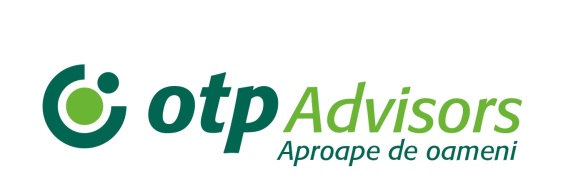 Consultant Vânzări DirecteOTP Advisors SRL subsidiară OTP Bank Romania SAÎți dorești să câștigi experiență  în vânzări? Atunci, vino să faci parte dintr-o echipă tânără și dinamică!Responsabilități:Identifică oportunitățile de vânzare adresate persoanelor fizice Oferă consultanță clienților persoane fizice Colectează documentația aferentă tipului de produs și depune dosarul la una din unitățile teritoriale ale OTP Bank Romania SAMenține legătura cu clienții pe tot parcursul colaborării acestora cu OTP Bank Romania SA.
Cerințe:Abilități de vânzare și prezentareAbilități de comunicare Atitudine pozitivăEntuziasmMotivațieCe oferim:remunerație lunară corelată direct cu rezultatele obținutetraining pe produse financiar – bancareexperiență profesională în domeniul vânzărilorlucru într-o echipă tânăra și dinamicăTrimite CV-ul tău la adresa de e-mail: raluca.giga@otpadvisors.ro